Publicado en  el 27/12/2016 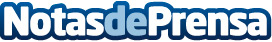 Bella Hadid y Kendall Jenner  ganan el premio a modelo del añoEste par de modelos están viviendo grandes momentos, y es que no dejan de ganar galardonesDatos de contacto:Nota de prensa publicada en: https://www.notasdeprensa.es/bella-hadid-y-kendall-jenner-ganan-el-premio-a Categorias: Moda Sociedad Entretenimiento Premios http://www.notasdeprensa.es